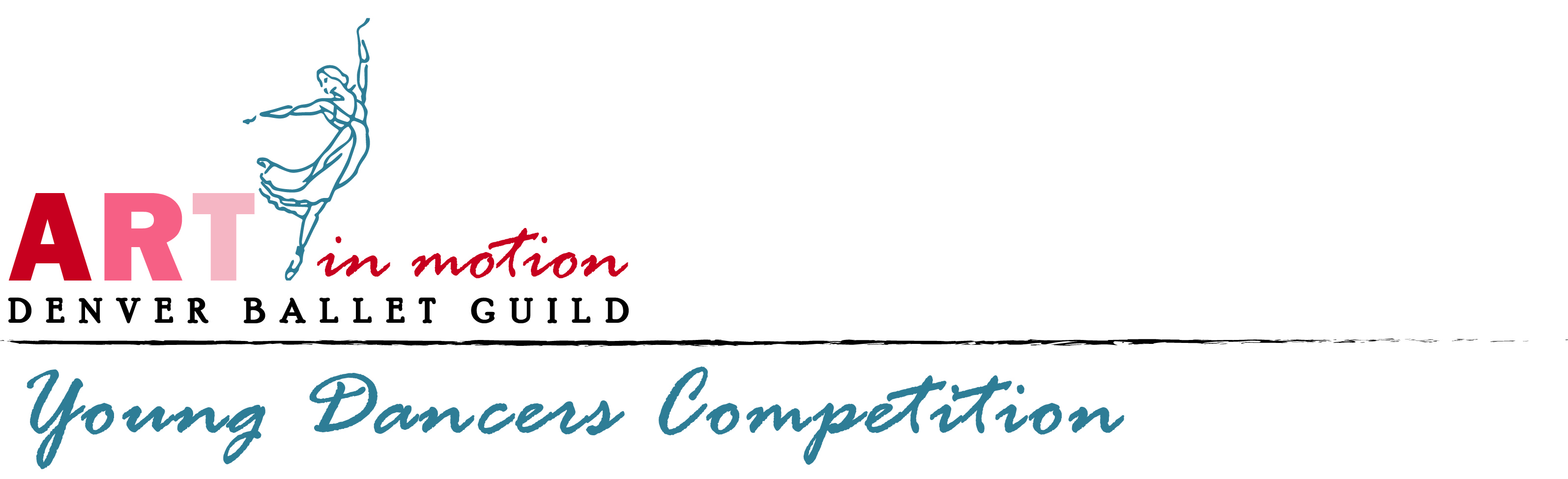 Studio Owner, Artistic Director, Instructor and Dancer Information LetterFor All CategoriesAll Master Classes will be held in the Band Room.No observation of Master Class or variations is allowed.Waiting area for the parents will be in the theater lobby.Arrive early enough to give your dancer adequate time to check in and get competition number and to prepare for the Master Class.Encourage dancers to come prepared for the Q&A session with the Master Teacher.Finalists will be chosen from each category (except Category I).  Each of the finalists will be given a monetary award with placement.  The award amount will be determined by the judges after the Sunday Finals.Water bottles are allowed in class.  For Categories III, IV, and V onlyAll variations will be held on the Main Stage.Numbered competitors must adhere to their scheduled time frame.  No switching will be permitted!All competitors and non-competitors (i.e. non-comp) in Categories III, IV, and V should arrive at the beginning of their category Master Class.  Master Class is taught to one half of the category, the other half will be taken to the main stage to “mark” their variations and become familiar with the stage area.  Non-comps will observe rehearsal time with their specific group.The Master Class will be extended to allow pointe for the last twenty minutes of the class.  Please bring pointe shoes with you to class.Competitors are responsible for their own warm-up before variations on Friday and Saturday. Finalists on Sunday will be given a brief warm-up class.After Final Awards on Sunday, all competitors may pick up their 8x10 photo at the registration desk.  Photos will not be returned or mailed after the competition.  Category II onlyDancers in the 2nd class can begin the check-in process 30-45 minutes before their scheduled class time.  Dancers from the 1st class should remain at the theater through the end of the 2nd class to participate in the Master Teacher chat and to be informed of the finalist choices.  